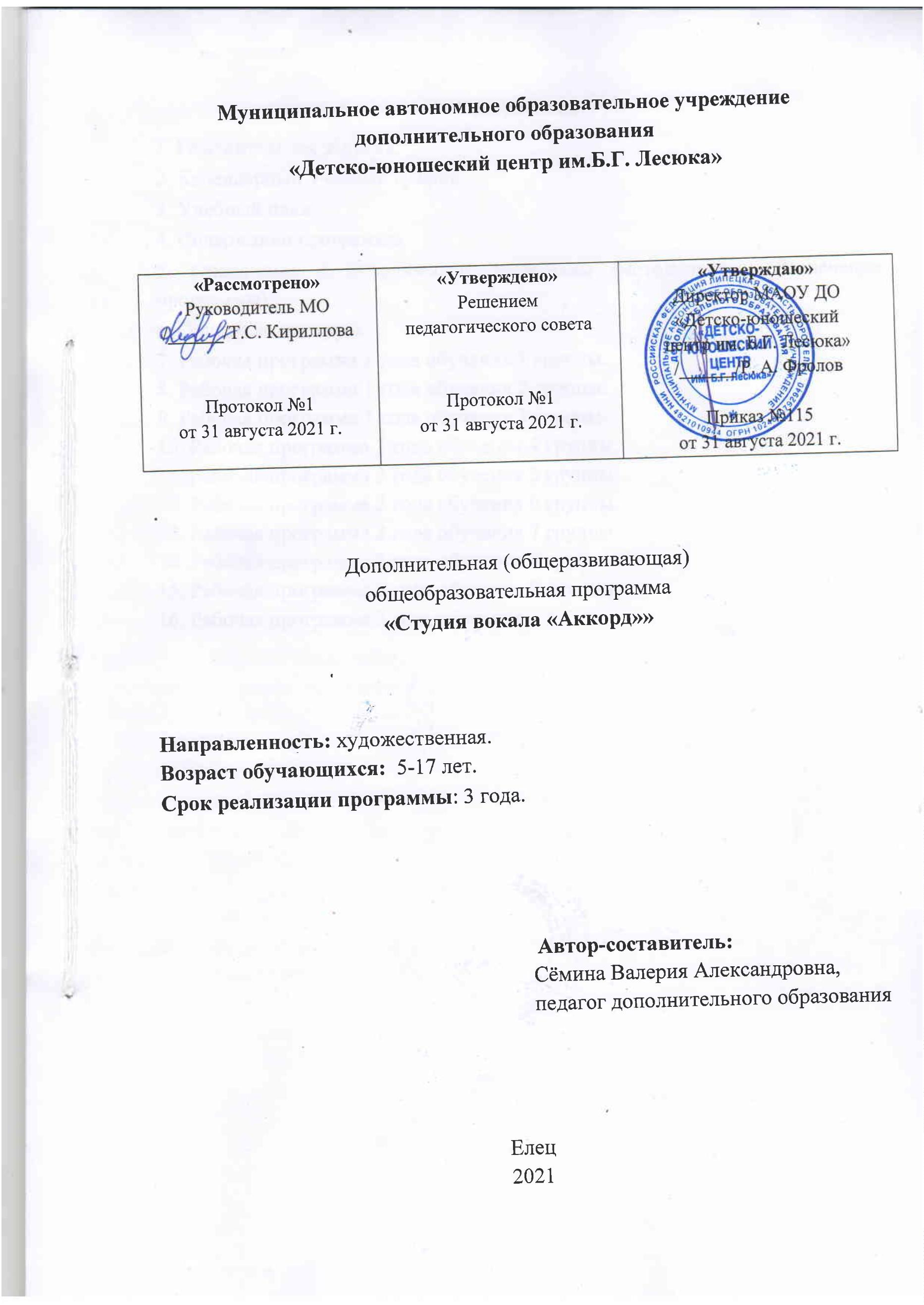 Содержание.1. Пояснительная записка. 2. Календарный учебный график.3. Учебный план.  4. Содержание программы. 5. Оценочные и методические материалы (методическое обеспечение программы).6. Список литературы.7. Рабочая программа 1 года обучения 1 группы.8. Рабочая программа 1 года обучения 2 группы.9. Рабочая программа 1 года обучения 3 группы.10. Рабочая программа 2 года обучения 4 группы.11. Рабочая программа 2 года обучения 5 группы.12. Рабочая программа 2 года обучения 6 группы.13. Рабочая программа 2 года обучения 7 группы.14. Рабочая программа 2 года обучения 8 группы.15. Рабочая программа 2 года обучения 9 группы.16. Рабочая программа 3 года обучения.Пояснительная записка.Дополнительная (общеразвивающая) общеобразовательная программа «Аккорд» разработана согласно требованиям Локального акта «Положение о структуре, порядке разработки и утверждения дополнительных (общеразвивающих) общеобразовательных программ в МАОУ ДО «Детско-юношеский центр им. Б.Г. Лесюка».Музыка в семье искусств занимает особое место благодаря её непосредственному комплексному воздействию на человека. Многовековой опыт и специальные исследования показали, что музыка влияет и на психику, и на физиологию человека, что она может оказывать успокаивающее и возбуждающее воздействие, вызывать положительные и отрицательные эмоции. Именно поэтому всё настойчивее утверждается   важность музыкального воспитания всех детей без исключения, о его значении для развития общих психологических свойств (мышления, воображения, внимания, памяти, воли), для воспитания эмоциональной отзывчивости, душевной чуткости, нравственно-эстетических потребностей идеалов, то есть для формирования всесторонне развитой, гуманной личности.Программа «Аккорд» является дополнительной (общеразвивающей)  общеобразовательной программой художественной направленности. В эстетическом воспитании детей важная роль отводится искусству музыки, а именно вокалу. Вокальное искусство приобрело большую популярность и является одним из самых действенных факторов формирования гармонически развитой, духовно-богатой личности.Искусство вокала – доступное всем. Тысячи детей принимают участие в работе вокальных кружков, студиях сольного пения. Благодаря систематическому музыкальному образованию и воспитанию детей приобретают общую эстетическую и музыкальную культуру, а развитие музыкальных и вокальных способностей помогает более тонкому восприятию профессионального искусства.   Ни одно искусство не обладает таким мощным зарядом эмоций, как музыки, потому что она обращена к чувствам людей. Вокальная музыка исполняется голосом. Это самый древний вид искусств.   Для  детей первой возможностью выразить себя в мире становятся песни. Песня – не только форма художественного отображения жизни, но и форма общения людей. Пение занимает важное место в жизни человека и принадлежит к основным видам исполнительства. Занятия пением приносят ребенку не только наслаждение красотой музыкальных звуков, которое благотворно влияет на детскую психику и способствует нравственно – эстетическому  развитию личности, но и дают специфические знания и умения в этой области искусства.Новизна программы заключается в ее интегрированном характере, который позволяет по мере необходимости варьировать образовательный процесс, конкретизировать и структурировать его содержание, с учетом возрастных и индивидуальных особенностей воспитанников. А также предоставляет возможность для развития творческих способностей обучающихся. В образовательном процессе программы используются инновационные технологии: групповая деятельность, личностно- ориентированная на игровые технологии.Актуальность программы заключается в художественно-эстетическом развитии обучающихся, приобщении их к классической, народной и эстрадной музыке, раскрытии в детях разносторонних способностей.Педагогическая целесообразность заключается в формировании творческого самовыражения детей в певческой деятельности через сольное и ансамблевое пение. Об исключительных возможностях воздействия музыки на человека, на его чувства и душевное состояние говорилось во все времена. Сила этого воздействия во многом зависит от эмоциональной отзывчивости слушателя, его подготовленности к общению с настоящим искусством, от того насколько близка ему та или иная музыка. Приобщение к музыкальному искусству способствует воспитание нравственно-эстетических чувств, формированию взглядов, убеждений и духовных потребностей детей.
В современных условиях социально-культурного развития общества главной задачей образования становится воспитание растущего человека как культурно исторического объекта, способного к творческому саморазвитию, самореализации и саморегуляции.Цель программы: создание условий для творческой самореализации детей через развитие вокальных способностей, приобщение их к традиционной народной культуре России,  южнорусской народной традиции, казачей музыкальной культуре и мирового вокально-песенного искусства. Обозначение цели определяют следующие задачи.	1. Обучающие:	- познакомить детей с различными песенными жанрами;	- обучить правильному звуковедению и звукообразованию;	- расширить познания детей в области строения голосового аппарата;	- научить основам гигиены голоса.	2. Развивающие:	- способствовать развитию индивидуальности, творческой активности и импровизационных способностей обучающихся;	- развить музыкальный слух, чувство ритма и эстетическое восприятие окружающего мира; 	- привить навыки сценического мастерства; 	- развивать коммуникативные способности детей через элементарные групповые и индивидуальные занятия.  	3. Воспитательные:	- формировать устойчивую мотивацию к самовыражению, как на сцене, так и в жизни путем стимулирования творческой активности,  способствовать приобретению положительного социального опыта в процессе вокальных занятий и творческой деятельности детей; 	- воспитывать чувство патриотизма, уважения к музыкальной культуре своего народа;	-  сформировать у обучающихся умение творческого взаимодействия со сверстниками и взрослыми (включая их в активную совместную деятельность по подготовке программных мероприятий); 	- воспитать серьезное вдумчивое отношение к подбору песенного репертуара;	- создать условия для усвоения норм и ценностей, принятых в обществе, включая моральные и нравственные ценности.Ожидаемые результаты обучения.По итогам освоения программы большинство обучающихся должнызнать/понимать:	- основы нотной грамоты;  	- правила гигиены голосового аппарата;	- технику вокального дыхания.Уметь:- проявлять интерес к вокальному искусству; стремиться к вокальному творчеству, самовыражению (пение соло, ансамблем, участие в импровизациях, участие в музыкально-драматических постановках);- петь без напряжения, плавно, легким звуком; произносить отчетливо слова, своевременно начинать и заканчивать песню; петь в сопровождении музыкального инструмента;- внимательно слушать музыку, эмоционально откликаться на выраженные в ней чувства и настроения;- петь несложные песни в удобном диапазоне, исполняя их выразительно и музыкально, правильно передавая мелодию (ускоряя, замедляя, усиливая и ослабляя звучание);- воспроизводить и чисто петь общее направление мелодии и отдельные ее отрезки с аккомпанементом;- сохранять правильное положение корпуса при пении, относительно свободно артикулируя, правильно распределяя дыхание;- петь сольно и коллективно, с сопровождением и без него.Срок реализации программы – 3 года. В первый год обучения занятия проводятся:- 1 группа – 2 раза в неделю по 1 часу, 2 часа в неделю (72 часа в год); - 2 группа – 2 раза в неделю по 2 часа,  4 часа в неделю (144 часа в год);- 3 группа – 1 раз в неделю по 2 часа, 2 часа в неделю (72 часа в год). Занятия 2 года обучения проводятся:- 4, 5, 6, 7 группы – 2 раза в неделю по 1 часу, 2 часа в неделю (72 часа в год);- 8, 9 группы – 2 раза в неделю по 2 часа, 4 часа в неделю (144 часа в год).В третий год обучения  - 2 раза в неделю по 3 часа, 6 часов в неделю (216 часов в год).Условия реализации программы.Программа предназначена для детей и подростков 5-17 лет, желающих  научится петь. Группы формируются с учетом возрастных и индивидуальных особенностей обучающихся.Формы организации занятий.Основной формой работы является практическое музыкальное занятие, которое предполагает взаимодействие педагога с детьми и строится на основе индивидуального подхода к ребенку.Используемые приемы обучения:- наглядно – слуховой (аудиозаписи);- наглядно – зрительный (видеозаписи);- словесный (рассказ, беседа, художественное слово);- практический (показ приемов исполнения, импровизация);- частично – поисковый (проблемная ситуация – рассуждения – верный ответ);- методические игры.Практикуются как индивидуальные, так и групповые формы работы.Основной формой подведения итогов работы являются концертные выступления.Содержание программы включает в себя занятия разных типов, на которых решаются вокальные, творческие и воспитательные задачи. Форма проведения занятия варьируется, в рамках одного занятия сочетаются разные виды деятельности. Программа включает подразделы:- восприятие музыки;- развитие музыкального слуха и голоса;- песенное творчество;- певческая установка;- певческие навыки (артикуляция, слуховые навыки; навыки эмоционально-выразительного исполнения; певческое дыхание; звукообразование; навык выразительной дикции.	Занятия по данной программе состоят из теоретической и практической частей, причем большее количество времени занимает практическая часть. Форму занятий можно определить как творческую, студийную деятельность детей.Каждое занятие строится по определенной структуре.Приветствие, распевание. Работая над вокально-хоровыми навыками детей необходимо предварительно «распевать» воспитанников в определенных упражнениях. Вначале происходит работа с дыханием, затем распевание голоса. Начинать распевание с попевок (вокализа, упражнений) следует в среднем, удобном диапазоне, постепенно транспонируя его вверх и вниз по полутонам. Для этого отводится не менее 10 минут. Время распевания может быть увеличено, но не уменьшено. Задачей предварительных упражнений является подготовка голосового аппарата ребенка к разучиванию и исполнению вокальных произведений. Такая голосовая и эмоциональная разминка перед началом работы – одно из важных средств повышения ее продуктивности и конечного результата.Пауза. Для отдыха голосового аппарата после распевания необходима пауза в 1-2 минуты (физминутка).Основная часть. Работа направлена на развитие исполнительского мастерства, разучивание песенного репертуара, отдельных фраз и мелодий по нотам. Работа над чистотой интонирования, правильной дикцией и артикуляцией, дыхания по фразам, динамическими оттенками.Заключительная часть. Пение с движениями, которые дополняют песенный образ и делают его более эмоциональным и запоминающимся. Работа над выразительным артистичным исполнением, сценическим образом.2. Календарный учебный график.Начало учебного года – 1 сентября.Окончание учебного года – 31 мая.3. Учебный план.1 год обучения (1 группа).1 год обучения (2 группа).1 год обучения (3 группа).2 год обучения (4, 5, 6, 7 группа).2 год обучения (8, 9 группа).3 год обучения.4. Содержание программы.1 год обучения.1. Вводное занятие.		Инструктаж по ТБ. Планируемый репертуар. Задачи и цели работы вокальной студии «Аккорд». Знакомство участников коллектива.2. Певческая установка. Певческое дыхание.	Знакомство с певческой установкой и правильным положением певца при пении. Знакомство с правильным дыханием (одновременный вдох и начало пения). Смена дыхания в процессе пения.	3. Музыкальный звук. Высота звука. Работа над звуковедением и чистотой и нотации.	Естественный свободный звук без крика и напряжения. Мягкая атака звука. Округление гласных. Способы их формирования в различных регистрах (грудное и головное звучание).4. Работа над дикцией и артикуляцией. 		Развитие согласованности артикуляционных органов, произнесения звуков речи, разборчивость слов или дикции (умение открывать рот, правильное положение губ, освобождение зажатости и напряжения положение языка во рту).5. Формирование чувства ансамбля.		Выработка активного унисона (чистое и  выразительное интонирование диатонических ступеней лада) устойчивое интонирование одноголосного пения при сложном аккомпанементе.6. Текущий контроль.		Исполнение выученного песенного материала.		7. Формирование сценической культуры. Работа с фонограммой.		 Обучение ребёнка пользованию фонограммой осуществляется с помощью аккомпанирующего инструмента в классе, в соответствующем темпе. Пение под фонограмму - заключительный этап работы.8. Отработка концертных номеров.	Отработка концертных номеров для участия группы, солистов в различного рода фестивалях, конкурсах, смотрах,  выступлений на тематических концертах и мероприятиях.9. Промежуточный контроль.	Отчетный концерт «Дорога к солнцу!».2 год обучения.Вводное занятие.	Инструктаж по ТБ. Планируемый репертуар. Задачи и цели работы вокального коллектива «Аккорд».Певческая установка. Певческое дыхание.	Правила пения при различном положении (сидя и стоя). Совершенствование навыков правильного певческого дыхания. Одновременный вдох и начало пения. Различные характеры дыхания перед началом пения в зависимости перед характером исполняемого произведения: медленное, быстрое. Смена дыхания в процессе пения.Музыкальный звук. Высота звука. Работа над звуковедением и чистотой интонирования.	Естественный свободный звук без крика и напряжения. Мягкая атака звука. Округление гласных. Способы их формирования в различных регистрах (грудное и головное звучание). Единая манера пения в двухголосных произведениях.Музыкально-ритмические движения.	Музыкально-ритмические движения – это комплекс движений, способствующих исправлению осанки, постановке правильного дыхания, формированию сценодвижения, умения чувствовать ритм. Дети разучивают движения к каждой песне (по сюжету и ритмическому рисунку).Работа над дикцией и артикуляцией. 	Совершенствование артикуляционного аппарата (развитие согласованности артикуляционных органов, произнесения звуков речи, разборчивость слов или дикции (умение открывать рот, правильное положение губ, освобождение зажатости и напряжения положение языка во рту)).  Работа с дикцией и артикуляцией при пении.Пение a cappella (а капелла).	Владение своим тембром голоса. Совершенствование навыка пения унисон, стройности звучания, нефорсированного звучания голоса в примарной зоне. Унисонное пение в процессе работы над репертуаром. Контроль и устранение «задранной» гортани. Пение канонов, элементов двухголосия без музыкального сопровождения.Текущий контроль.	Исполнение выученного песенного материала.Формирование чувства ансамбля.	Выработка активного унисона (чистое и выразительное интонирование диатонических ступеней лада) устойчивое интонирование одноголосого, двухголосного пения при сложном аккомпанементе и при пении a capella.Сольное пение.	Упражнения на снятие мышечных зажимов, выработку плавного звуковедения. Упражнения на владение мягкой и твердой атакой вокального звука, в зависимости от выразительных задач исполнения песенного репертуара. Распевания – настройка на работу, разогрев вокально-артикуляционного аппарата. Распевания с текстом (фольклорные потешки и попевки, народная песня). Игровые приемы распеваний. Совершенствование навыков вокальной артикуляции. Речевая дикционная разминка (скороговорки, считалки). Упражнения на освобождение нижней челюсти, активизации языка и губ. Правила переноса согласных звуков с конца слога одного слова на начало другого.Вокально-хоровая работа.	Вокально-хоровые упражнения (на расширение диапазона, формирование гласных). Работа над средствами выразительности (динамика, дикция, артистизм)	Для выразительного исполнения вокального произведения необходимо владение дыханием, динамикой звука; для передачи эмоционального содержания произведения требуется создание соответствующего по тембру звучания, которое образуется при помощи атаки (мягкой в лирическом произведении, твердой в драматическом), различного соотношения между верхними и нижними резонаторами, регистровой настройки, певческого дыхания.Формирование сценической культуры. Работа с фонограммой.Закрепление навыков работы с фонограммой. Знакомство с ситуациями форс-мажора на сцене  и способами их преодоления.Отработка концертных номеров.	Отработка концертных номеров для участия группы, солистов в различного рода фестивалях, конкурсах, смотрах,  выступлений на тематических концертах и мероприятиях.Промежуточный контроль.	Отчетный концерт «Дорога к солнцу!».3 год обучения.	1. Вводное занятие.	Инструктаж по ТБ. Планируемый репертуар. Задачи и цели работы вокального коллектива «Аккорд». 2. Певческая установка. Певческое дыхание.	Закрепление основ правильного дыхания (одновременный вдох и начало пения; различные характеры дыхания перед началом пения в зависимости перед характером исполняемого произведения: медленное, быстрое; смена дыхания в процессе пения). Развитие и укрепление диафрагмальной мышцы.3. Работа над звуковедением и чистотой и нотации.	Совершенствование правильной интонации при пении (естественный свободный звук без крика и напряжения; мягкая атака звука; округление гласных; способы их формирования в различных регистрах (грудное и головное звучание). Интонационное выравнивание при пении ансамблевом исполнительстве двух и трехголосных произведений4. Развитие тембровых возможностей голоса.	Грудной резонатор и головной резонаторы. Вокальные ощущения зевка, купола. Вырабатываем устойчивое ощущение резонаторов. Упражнения на выработку ощущений грамотного микста.5. Вокально-хоровая работа.	Вокально-хоровые упражнения (на расширение диапазона, формирование гласных.	6. Работа над выразительностью исполнения (над динамикой, силой звучания).	Для выразительного исполнения вокального произведения необходимо владение дыханием, динамикой звука; для передачи эмоционального содержания произведения требуется создание соответствующего по тембру звучания, которое образуется при помощи атаки (мягкой в лирическом произведении, твердой в драматическом), различного соотношения между верхними и нижними резонаторами, регистровой настройки, певческого дыхания.7. Работа над выразительностью сценического образа.	Работа по созданию сценического образа (выбор единой манеры исполнения; способы нахождения контакта со зрителями). Основы сценической пластики.8. Текущий контроль.	Исполнение выученного песенного материала.9. Пение a cappella (а капелла).	Владение своим тембром голоса. Совершенствование навыка пения унисон, стройности звучания, нефорсированного звучания голоса в примарной зоне. Унисонное пение в процессе работы над репертуаром. Контроль и устранение «задранной» гортани. Пение двух и трехголосия без музыкального сопровождения.10. Формирование сценической культуры. Работа с фонограммой.Самостоятельная работа с фонограммой. Совершенствование навыков сценической культуры. Знакомство с законами сцены.11. Отработка концертных номеров. Отработка концертных номеров для участия группы, солистов в различного рода фестивалях, конкурсах, смотрах,  выступлений на тематических концертах и мероприятиях12. Итоговый контроль.	Отчетный концерт «Дорога к солнцу!».5. Оценочные и методические материалы(методическое обеспечение программы).Контроль знаний, умений и навыков участников объединения обеспечивает оперативное управление учебным процессом и выполняет обучающую, проверочную, воспитательную и корректирующую функции. Разнообразные формы контроля позволяют объективно оценить успешность и качество образовательного процесса. В процессе реализации программы применяются следующие виды контроля:- текущий – проводится в течение года, возможен на каждом занятии;- промежуточный –  проводится по окончании изучения темы, раздела; в конце полугодия; - итоговый – проводится в конце обучения по программе  - проверка освоения программы, учет изменения качеств личности каждого ребенка: результатов выступления обучающихся в творческих мероприятиях различного уровня (городских, областных, всероссийских и др.), а также сольное исполнение выученного песенного материала.Текущий контроль  проводится с целью оценки качества усвоения обучающимися  учебного материала, отслеживание активности обучающихся. Текущий контроль осуществляется регулярно педагогом. Промежуточный контроль проводится с целью оценки качества усвоения обучающимися  учебного материала по итогам учебного периода (полугодия).  	Итоговый контроль – это оценка уровня достижений обучающихся по завершении освоения дополнительной общеразвивающей общеобразовательной программы с целью изменения уровня развития детей, их творческих способностей; заключительная проверка знаний, умений  и навыков.  Контроль результатов освоения программы обучающимися отслеживается и оценивается с помощью следующих форм:- опрос;- наблюдение;- прослушивание;- открытое занятие;- творческий отчет;- концертное прослушивание;- выступления;- конкурс.Эти формы позволяют педагогу и обучающимся увидеть и обсудить результаты своего труда, позволяют педагогу внести изменения в учебный процесс, определить эффективность обучения по программе, создают хороший психологический климат в коллективе. В качестве форм фиксации образовательных результатов могут быть использованы аудиозапись, видеозапись, грамоты, дипломы, фотодокументы.Формами предъявления и демонстрации образовательных результатовявляются концерты, конкурсы, фестивали.При оценивании обучающегося, осваивающего программу, учитывается следующее:	- формирование устойчивого интереса к музыкальному искусству, к занятиям музыкой;	- наличие исполнительской культуры, развитие музыкального мышления;	- овладение практическими умениями и навыками в различных видах музыкально-исполнительской деятельности: сольном и ансамблевом исполнительстве;	- степень продвижения обучающегося, успешность личностных достижений.	Следует считать успешным обучение по программе, если на итоговом выступлении обучающиеся: 	- артистично  и выразительно  исполнили всю концертную программу;	- показали  высокий технический уровень владения эстрадно-вокальными навыками для воссоздания художественного образа и стиля исполнения сочинений разных форм и жанров зарубежных и отечественныхкомпозиторов;	- овладели сценической свободой;	- умеют петь под фонограмму и пользоваться микрофоном.Оценочные материалы.	Диагностика вокальных способностей детей проводится преимущественно в виде   игровых тестов, направленных на изучение структурных компонентов музыкальности: звуковысотного, темпо-метроритмического, тембрового, динамического, гармонического (ладового), формообразующего чувства; эмоциональной отзывчивости на музыку как главного компонента музыкальности, а также когнитивного, операционального и мотивационного компонентов музыкально-эстетических вкусов детей.	Преимущества предлагаемых тестов состоят в том, что они:	1) опираются не только на оценку знаний, но и на изучение познавательной деятельности в целом (в нашем случае, специфики музыкально-мыслительной деятельности);	2) применимы для массового исследования;	3) дают сравнимые между собой результаты.	Данная  методика диагностики музыкальных способностей детей может использоваться как индивидуально, так и в группах.	Мотивирующим аспектом организации выполнения тестовых заданийвыступает игровая форма их предъявления.До предъявления музыкальных игр-тестов педагог  устанавливает доверительные отношения с ребёнком, используя «нейтрально- развлекательный» игровой материал и, лишь затем, вовлекает ребенка в диагностическую ситуацию.    При любом результате выполнения диагностических заданий педагог должен избегать оценочных суждений, подкрепляя стремление ребёнка играть в предложенную ему музыкальную игру своей заинтересованностью в его действиях.Практические диагностические тесты.1. Диагностика чувства темпа и метроритма.Игра-тест на выявление уровня развития чувства метра «Настоящий Музыкант».	Тест позволяет определить реактивно-метрические способности. Все задания предъявляются в размере 4/4 в умеренном темпе в объёме четырёх тактов. 	Игра предполагает вовлечение ребёнка в исполнение на музыкальныхинструментах, например на фортепиано (возможно, на металлофоне), простой мелодии.	Цель: выявление уровня развития чувства темпа и метрической моторной регуляции в соответствии с изменяющимся темпом.	Если ребёнок соглашается спеть песенку (необходимо создать доброжелательную атмосферу), ему предлагается следующая инструкция: «Давай сначала выберем, какую песню мы будем исполнять (называется ряд простых детских песенок)». После определения ребёнком понравившегося ему произведения (например, «В траве сидел кузнечик» в ля-миноре) ребёнок поёт, а педагог исполняет мелодию с аккомпанементом.Обязательно следует похвалить ребёнка за исполнение песенки.В случае правильного исполнения в умеренном темпе, ребёнку далее предлагается спеть про «шаловливого кузнечика» в быстром темпе (80-90 ударов в минуту), и про «ленивого кузнечика» в медленном темпе (50-60 ударов).После успешного исполнения необходимо «посадить кузнечика в поезд» и прокатить его с ускорением и замедлением.Критерии оценки:- адекватное исполнение ребёнком своей партии в умеренном, быстром и медленном темпах, а также с ускорением и замедлением фиксируется как высокий уровень темпо-метрической регуляции;- адекватное исполнение всех восьми тактов только в двух темпах (например, умеренном и быстром или умеренном и медленном) соответствует среднему, нормативному уровню развития чувства темпа; ситуативно-сбивчивое, но завершённое исполнение песенки только в умеренном темпе (допускаются аметрические ошибки в 2-4 тактах) показывают слабый уровень двигательного опыта моторной регуляции;- сбивчивое и незавершённое ребёнком исполнение - низкий уровень.2. Диагностика звуковысотного чувства (мелодического и гармонического слуха).«Гармонические загадки».Цель: выявить степень развития гармонического слуха, т.е. способности определять количество звуков в интервалах и аккордах, а также характер звучания в ладовых созвучиях.	Педагог исполняет созвучие (интервал или аккорд) и затем предлагает ребёнку отгадать сколько звуков «спряталось» в нём, а также определить как звучит созвучие: весело или грустно. Следует исполнить 10 созвучий.Критерии оценки:- слабый уровень - угадано ребёнком 1-3 созвучия;- средний уровень - угадано ребёнком 4-7 созвучий;- высокий уровень - угадано ребёнком 8-10 созвучий.«Повтори мелодию».Цель: определить уровень развития произвольных слухо-моторных представлений:	- вокального типа, т.е. возможностей управлять мускулатурой голосовых связок в соответствии со слуховыми представлениями интонационного эталона мелодии; 	- инструментального типа, т.е. возможности подбирать по слуху на инструменте (фортепиано) мелодический образец.	Стимулирующий материал могут составить простые попевки или песенки.Ребёнку предлагается:-спеть любую известную ему песенку; повторить голосом мелодию,сыгранную педагогом на инструменте; подобрать по слуху на инструменте предложенную мелодию.Критерии оценки:- слабый уровень - последовательное исполнение звуков вверх или вниз по направлению к тоническому звуку в диапазоне терции;- средний уровень - опевание тоники и последовательное исполнениететрахорда (вверх - вниз по направлению к тонике) в удобном для ребёнка диапазоне;- высокий уровень - опевание, последовательное и скачкообразное (на кварту, квинту, малую или большую сексты) исполнение мелодических линий в диапазоне октавы и более.3. Диагностика чувства музыкальной формы.«Незавершённая мелодия».Цель: выявить уровень развития чувства завершённости (целостности)музыкальной мысли.Стимулирующий материал подбирается педагогом самостоятельно.Ребёнку предлагается прослушать несколько мелодий и определить, какие из них прозвучали полностью, а какие "спрятались" раньше времени.Стимулирующий материал строится в следующем порядке: 1-я мелодия - не доигрывается последний такт;2-я мелодия - доигрывается до конца;3-я мелодия - не доигрывается последняя фраза мелодии;4-я мелодия - прерывается на середине второй фразы (из четырёх); 5-я мелодия – доигрывается до конца.Критерии оценки:- слабый уровень - правильно определены 1-2 пункты;- средний уровень - правильно определены 3-4 пункты;- высокий уровень - правильно определены все 5 пунктов.Методические материалыРаспределение учебного материала в программе довольно условно, так как последовательность освоения вокальной техники определяет педагог в зависимости от уровня подготовки обучающегося и времени, необходимого для решения профессиональных задач.Учебной основой для занятий служат различные музыкально-вокальные упражнения и песни. Большое внимание уделяется формированию певческих навыков и развитию музыкальных способностей. На распевание и разучивание упражнений, способствующих развитию звуковысотного слуха, ладотонального слуха, чувство ритма, дикции, артикуляции и мимике, тембрового слуха и певческого дыхания отводится 15-20 минут. В некоторых случаях (начало учебного года, длительный перерыв в занятиях) время, отводимое на распевание и развитие певческих навыков, может быть увеличено.На каждом занятии целесообразно проводить работу над 2 песнями, различными по характеру и сложности, четко представляя цели и задачи каждой из них.В работе над песней можно выделить следующие этапы:- показ песни, сопровождаемый беседой, разбором характера и содержания песни;- разучивание мелодии песни по фразам, предложениям,куплетам (чистое интонирование мелодии, точность ритма, расстановка дыхания, стилистические моменты);- работа по тексту (дикция, идея произведения, характер, актѐрские задачи);- исполнение песни под аккомпанемент фортепиано или минусовую фонограмму (контроль за процессом «впевания», работа с микрофоном);- сценическое движение (жест, мимика, раскрытие образа).Для освоения обучающимися программного материала применяются такие методы обучения как, словесные, наглядные, практические, частично-поисковые, стимулирования и мотивации.Словесные: объяснение, рассказ, сравнение, замечание, анализ.Например, объяснение вокально-технических приемов, новых терминов и понятий, рассказ о творчестве выдающихся исполнителей и т.д. В работе этот метод должен быть доступен для детского восприятия.Наглядные: показ иллюстративного материала, например, при изучении строения гортани, работы диафрагмы; использование аудио и видео материалов при демонстрации образца исполнения, исполнение педагогом музыкального материала.Практические: тренинги, вокальные упражнения. Их можно разделить на две группы. К первой относятся те, которые применяются вне связи к каким-либо конкретным произведением. Они способствуют последовательному овладению техникой пения. Упражнения второй группы направлены на преодоление конкретных трудностей при разучивании песен. Планомерное и целенаправленное применение упражнений способствует укреплению и развитию голоса, улучшению его гибкости и выносливости.Частично-поисковые: индивидуальный и коллективный поиск исполнительских средств (вокальных и пластических) для создания художественного образа исполняемого произведения.Стимулирования и мотивации: создание ситуации успешности, возможности самовыражения, самореализации, поощрение, творческие задания.Вся вокальная работа должна проводиться на доступном обучающимся материале. При составлении репертуарного плана необходимо учитывать возрастные особенности и вокальные данные воспитанников, на их основе подбирать репертуар, руководствуясь несколькими принципами:- идейной значимостью исполняемого произведения:- художественной ценностью;- воспитательным значением;- доступностью музыкального и литературного текста;- разнообразием жанровой и музыкальной стилистики;- логикой компоновки будущей концертной программы;- качеством фонограммы, записанной с применением сложной техники.Песни с хореографическими движениями, или сюжетными действием должны быть значительно легче в вокальном отношении, чем вся остальная программа, так как при их исполнении внимание ребят, кроме пения, занято танцевальными движениями или актѐрской игрой.Правильно подобранный репертуар будет способствоватьдуховному и техническому росту ребенка, а так же определит его творческое лицо, позволит верно, решать поставленные задачи.Материально-техническое обеспечение.		Для успешной реализации дополнительной (общеразвивающей) общеобразовательной программы необходимо наличие:- репетиционного кабинета;- компьютера (ноутбука);- музыкальных инструментов (фортепиано, балалайка);- архива тематических «минусов» и «плюсов».	А также методических и нотных пособий по вокалу, сборников произведений для солистов и вокальных ансамблей.6. Список литературы.Алиев, Ю. Б. Пути формирования многоголосных навыков в детском хоре / Ю.Б. Алиев. – Москва: Композитор. 1965. – 132 с. Алмазов, Е.И.О возрастных особенностях певческого голоса удошкольников, школьников и молодежи / Е.И. Алмазов // Развитие детского голоса. – Москва, 2003, С. 18-27.Апраксина, О. А., Орлова, Н. Д. Выявление неверно поющих детей и методы занятий с ними / О.А. Апраксина, Н.Д. Орлова. Музыкальное воспитание в школе. — М., 1961.Белова, Н.А. Музыкально-творческое развитие детей в учреждениях дополнительного образовани/ Н.А. Белова. – Москва : МГПУ, 2009 – 134 с.Коган, М. С. Музыка в мире искусств / М. Коган // Советская музыка. -1987 - №3.- С. 66-70.Огороднов, Д.Е. Методика комплексного музыкально-певческого воспитания и программа как методика воспитания вокально-речевой и эмоционально-двигательной культуры / Д.Е. Огороднов. – Москва, -1994 – 208 с.Прохорова, Н.В. Современные подходы к содержанию дополнительного образования детей / Н.В. Прохорова – URL: https://infourok.ru/sovremennye-podhody-k-soderzhaniyu-dopolnitelnogo-obrazovaniya-detej-4061457.html (дата обращения: 12.08.2020).Харичева, Д.В.Формирование творческой самостоятельности подростков в учреждениях дополнительного образования средствами эстрадного пения: автореф. дис.... канд. пед. наук: / Д.В. Харичева ;Москва, 2007 - 18 с.Цыпин, Г.М. Музыкально-исполнительское искусство : теория и практика / Г.М. Цыпин. – Санкт –Петербург : Алетейя, 2001.- 320 с.Шевчук, Л.Э. Основные направления и способы развития детского музыкального творчества с позиции педагогической науки/Л.Э. Шевчук, А.А. Монахова – URL: https://cyberleninka.ru/article/n/osnovnye-napravleniya-i-sposoby-razvitiya-detskogo-muzykalnogo-tvorchestva-s-pozitsii-pedagogicheskoy-nauki (дата обращения: 22.08.2020).РАБОЧАЯ ПРОГРАММАк дополнительной (общеразвивающей) общеобразовательной программе «Студия вокала «АККОРД»»Возраст обучающихся: 5– 17 лет.Год обучения: 1 год.Группа №1.2021-2022 учебный год Содержание.1.  Пояснительная записка.2.  Календарно - тематическое планирование.Пояснительная записка.Цели и задачи программы 1 года обучения.Цель программы: обучить детей правильной певческой установке и правильному певческому дыханию, формирование исполнительских вокальных умений и навыков; создание условий для исполнительской свободы и творческого комфорта обучающихся.Задачи.1. Обучающие:- сформировать певческую культуру (правильно передавать мелодию естественным голосом, без напряжения);- обучить вокальным навыкам;- овладение певческой позицией;- постановка голоса.2. Развивающие:- развивать музыкально-эстетический вкус; - развивать творческую активность детей;- развивать голос и исполнительские навыки;- развивать слух, ритм и музыкальную память.3. Воспитательные:- привить навыки общения с музыкой (правильно воспринимать и исполнять ее);- воспитать чувство коллективизма, исполнительского мастерства;-  воспитание ответственности за личные и коллективные успехи;- формирование качеств личности, необходимых для достижения успешности.4. Социальные:- повысить уровень общей культуры, психологического здоровья;- развивать коммуникативные компетенции обучающихся.Количество часов, отводимых на освоение программы.Занятия проводятся 2 раза в неделю по 1 часу, 2 часа в неделю, 72 часа в год.Ожидаемые результаты.По итогам освоения 1 года программы большинство обучающихся должны знать/понимать:- певческую установку при пении;- правила поведения на сцене;- особенности и возможности певческого голоса;- правила распределение дыхания при исполнении музыкального произведения.Уметь:- выполнять артикуляционные упражнения;- самостоятельно распеваться;- чисто интонировать; - петь на одном дыхании более длинные музыкальные фразы- исполнять несложные по тесситуре и гармонии песни с сохранением мелодического строя (сольно и в унисон в составе вокальной группы).- исполнять вокальные произведения выразительно, осмысленно;особенности и возможности певческого голоса;- правила распределение дыхания при исполнении музыкального произведения; - петь сольно и в ансамбле.2. Календарно-тематическое планирование.РАБОЧАЯ ПРОГРАММАк дополнительной (общеразвивающей) общеобразовательной программе «Студия вокала «АККОРД»»Возраст обучающихся: 5– 17 лет.Год обучения: 1 год.Группа №2.2021-2022 учебный год Содержание.1.  Пояснительная записка.2.  Календарно - тематическое планирование.Пояснительная записка.Цели и задачи программы 1 года обучения.Цель программы: обучить детей правильной певческой установке и правильному певческому дыханию, формирование исполнительских вокальных умений и навыков; создание условий для исполнительской свободы и творческого комфорта обучающихся.Задачи.1. Обучающие:- сформировать певческую культуру (правильно передавать мелодию естественным голосом, без напряжения);- обучить вокальным навыкам;- овладение певческой позицией;- постановка голоса.2. Развивающие:- развивать музыкально-эстетический вкус; - развивать творческую активность детей;- развивать голос и исполнительские навыки;- развивать слух, ритм и музыкальную память.3. Воспитательные:- привить навыки общения с музыкой (правильно воспринимать и исполнять ее);- воспитать чувство коллективизма, исполнительского мастерства;-  воспитание ответственности за личные и коллективные успехи;- формирование качеств личности, необходимых для достижения успешности.4. Социальные:- повысить уровень общей культуры, психологического здоровья;- развивать коммуникативные компетенции обучающихся.Количество часов, отводимых на освоение программы.Занятия проводятся 2 раза в неделю по 2 часа, 4 часа в неделю, 144 часа в год.Ожидаемые результаты.По итогам освоения 1 года программы большинство обучающихся должны знать/понимать:- певческую установку при пении;- правила поведения на сцене;- особенности и возможности певческого голоса;- правила распределение дыхания при исполнении музыкального произведения.Уметь:- выполнять артикуляционные упражнения;- самостоятельно распеваться;- чисто интонировать; - петь на одном дыхании более длинные музыкальные фразы- исполнять несложные по тесситуре и гармонии песни с сохранением мелодического строя (сольно и в унисон в составе вокальной группы).- исполнять вокальные произведения выразительно, осмысленно;особенности и возможности певческого голоса;- правила распределение дыхания при исполнении музыкального произведения; - петь сольно и в ансамбле.2. Календарно-тематическое планирование.РАБОЧАЯ ПРОГРАММАк дополнительной (общеразвивающей) общеобразовательной программе «Студия вокала «АККОРД»»Возраст обучающихся: 5– 17 лет.Год обучения: 1 год.Группа №3.2021-2022 учебный год Содержание.1.  Пояснительная записка.2.  Календарно - тематическое планирование.Пояснительная записка.Цели и задачи программы 1 года обучения.Цель программы: обучить детей правильной певческой установке и правильному певческому дыханию, формирование исполнительских вокальных умений и навыков; создание условий для исполнительской свободы и творческого комфорта обучающихся.Задачи.1. Обучающие:- сформировать певческую культуру (правильно передавать мелодию естественным голосом, без напряжения);- обучить вокальным навыкам;- овладение певческой позицией;- постановка голоса.2. Развивающие:- развивать музыкально-эстетический вкус; - развивать творческую активность детей;- развивать голос и исполнительские навыки;- развивать слух, ритм и музыкальную память.3. Воспитательные:- привить навыки общения с музыкой (правильно воспринимать и исполнять ее);- воспитать чувство коллективизма, исполнительского мастерства;-  воспитание ответственности за личные и коллективные успехи;- формирование качеств личности, необходимых для достижения успешности.4. Социальные:- повысить уровень общей культуры, психологического здоровья;- развивать коммуникативные компетенции обучающихся.Количество часов, отводимых на освоение программы.Занятия проводятся 1 раз в неделю по 2 часа, 2 часа в неделю, 72 часа в год.Ожидаемые результаты.По итогам освоения 1 года программы большинство обучающихся должны знать/понимать:- певческую установку при пении;- правила поведения на сцене;- особенности и возможности певческого голоса;- правила распределение дыхания при исполнении музыкального произведения;Уметь:- выполнять артикуляционные упражнения;- самостоятельно распеваться;- чисто интонировать; - петь на одном дыхании более длинные музыкальные фразы- исполнять несложные по тесситуре и гармонии песни с сохранением мелодического строя (сольно и в унисон в составе вокальной группы).- исполнять вокальные произведения выразительно, осмысленно;особенности и возможности певческого голоса;- правила распределение дыхания при исполнении музыкального произведения; - петь сольно и в ансамбле.2. Календарно-тематическое планирование.РАБОЧАЯ ПРОГРАММАк дополнительной (общеразвивающей) общеобразовательной программе «Студия вокала «АККОРД»»Возраст обучающихся: 5– 17 лет.Год обучения: 2 год.Группа №4.2021-2022 учебный год Содержание.1.  Пояснительная записка.2.  Календарно - тематическое планирование.Пояснительная записка.Цели и задачи программы 2 года обучения.Цель программы: развивать песенные навыки: эмоционально-выразительное исполнение песен, певческое дыхание, правильное звукообразование, четкость дикции; работа с образами и развитие фантазии – эмоциональные впечатления от исполнения песен.Задачи.1. Обучающие:-  научить детей владеть своим голосом;- научить навыкам пения a cappella; навыкам хоровой звучности (ансамбль, строй);- формирование навыков творческой деятельности.2. Развивающие:- развивать уровень исполнительского мастерства;- развитие музыкального слуха (звуковысотного, ладового, гармонического, ритмического и тембрового);- развитие музыкально-эстетического вкуса и эмоционального отношения к музыкальному искусству. 3. Воспитательные:- воспитание чувства сопричастности с прекрасным;- воспитание организационных качеств (собранности, ответственности) привить навыки общения с музыкой (правильно воспринимать и исполнять ее);- воспитание чувства любви к своему труду.4. Социальные:- обеспечение социальной адаптации обучающихся;- расширять кругозор обучающихся.Количество часов, отводимых на освоение программы.Занятия проводятся 2 раза в неделю по 1 часу, 2 часа в  неделю, 72 часа  в год.Ожидаемые результаты.По итогам освоения 2 года программы большинство обучающихся должнызнать/понимать:	- основы сценической культуры;	- правила работы с фонограммой и микрофоном;	- певческие возможности своего голоса.Уметь:	- соблюдать певческую установку;	- чисто интонировать;	- петь сольно и в ансамбле;	- правильно дышать (спокойно, бесшумно, не поднимая плеч);	- петь на одном дыхании более длинные музыкальные фразы;	- работать в сценическом образе;	-  чисто интонировать в сходящемся и расходящемся двухголосии;	- устанавливать контакт со зрителем во время исполнения песни;	- находить единую манеру звукоизвлечения. 2. Календарно-тематическое планирование.РАБОЧАЯ ПРОГРАММАк дополнительной (общеразвивающей) общеобразовательной программе «Студия вокала «АККОРД»»Возраст обучающихся: 5– 17 лет.Год обучения: 2 год.Группа №5.2021-2022 учебный год Содержание.1.  Пояснительная записка.2.  Календарно - тематическое планирование.Пояснительная записка.Цели и задачи программы 2 года обучения.Цель программы: развивать песенные навыки: эмоционально-выразительное исполнение песен, певческое дыхание, правильное звукообразование, четкость дикции; работа с образами и развитие фантазии – эмоциональные впечатления от исполнения песен.Задачи.1. Обучающие:-  научить детей владеть своим голосом;- научить навыкам пения a cappella; навыкам хоровой звучности (ансамбль, строй);- формирование навыков творческой деятельности.2. Развивающие:- развивать уровень исполнительского мастерства;- развитие музыкального слуха (звуковысотного, ладового, гармонического, ритмического и тембрового);- развитие музыкально-эстетического вкуса и эмоционального отношения к музыкальному искусству. 3. Воспитательные:- воспитание чувства сопричастности с прекрасным;- воспитание организационных качеств (собранности, ответственности) привить навыки общения с музыкой (правильно воспринимать и исполнять ее);- воспитание чувства любви к своему труду.4. Социальные:- обеспечение социальной адаптации обучающихся;- расширять кругозор обучающихся.Количество часов, отводимых на освоение программы.Занятия проводятся 2 раза в неделю по 1 часу, 2 часа в  неделю, 72 часа  в год.Ожидаемые результаты.По итогам освоения 2 года программы большинство обучающихся должны знать/понимать:- основы сценической культуры;- правила работы с фонограммой и микрофоном;- певческие возможности своего голоса.Уметь:- соблюдать певческую установку;- чисто интонировать;- петь сольно и в ансамбле;- правильно дышать (спокойно, бесшумно, не поднимая плеч);- петь на одном дыхании более длинные музыкальные фразы;- работать в сценическом образе;-  чисто интонировать в сходящемся и расходящемся двухголосии;- устанавливать контакт со зрителем во время исполнения песни;- находить единую манеру звукоизвлечения. 2. Календарно-тематическое планирование.РАБОЧАЯ ПРОГРАММАк дополнительной (общеразвивающей) общеобразовательной программе «Студия вокала «АККОРД»»Возраст обучающихся: 5– 17 лет.Год обучения: 2 год.Группа №6.2021-2022 учебный год Содержание.1.  Пояснительная записка.2.  Календарно - тематическое планирование.Пояснительная записка.Цели и задачи программы 2 года обучения.Цель программы: развивать песенные навыки: эмоционально-выразительное исполнение песен, певческое дыхание, правильное звукообразование, четкость дикции; работа с образами и развитие фантазии – эмоциональные впечатления от исполнения песен.Задачи.1. Обучающие:-  научить детей владеть своим голосом;- научить навыкам пения a cappella; навыкам хоровой звучности (ансамбль, строй);- формирование навыков творческой деятельности.2. Развивающие:- развивать уровень исполнительского мастерства;- развитие музыкального слуха (звуковысотного, ладового, гармонического, ритмического и тембрового);- развитие музыкально-эстетического вкуса и эмоционального отношения к музыкальному искусству. 3. Воспитательные:- воспитание чувства сопричастности с прекрасным;- воспитание организационных качеств (собранности, ответственности) привить навыки общения с музыкой (правильно воспринимать и исполнять ее);- воспитание чувства любви к своему труду.4. Социальные:- обеспечение социальной адаптации обучающихся;- расширять кругозор обучающихся.Количество часов, отводимых на освоение программы.Занятия проводятся 2 раза в неделю по 1 часу, 2 часа в  неделю, 72 часа  в год.Ожидаемые результаты.По итогам освоения 2 года программы большинство обучающихся должны знать/понимать:- основы сценической культуры;- правила работы с фонограммой и микрофоном; - певческие возможности своего голоса.Уметь:- соблюдать певческую установку;- чисто интонировать;- петь сольно и в ансамбле;- правильно дышать (спокойно, бесшумно, не поднимая плеч);- петь на одном дыхании более длинные музыкальные фразы;- работать в сценическом образе;-  чисто интонировать в сходящемся и расходящемся двухголосии;- устанавливать контакт со зрителем во время исполнения песни;	- находить единую манеру звукоизвлечения. 2. Календарно-тематическое планирование.РАБОЧАЯ ПРОГРАММАк дополнительной (общеразвивающей) общеобразовательной программе «Студия вокала «АККОРД»»Возраст обучающихся: 5– 17 лет.Год обучения: 2 год.Группа №7.2021-2022 учебный год Содержание.1.  Пояснительная записка.2.  Календарно - тематическое планирование.Пояснительная записка.Цели и задачи программы 2 года обучения.Цель программы: развивать песенные навыки: эмоционально-выразительное исполнение песен, певческое дыхание, правильное звукообразование, четкость дикции; работа с образами и развитие фантазии – эмоциональные впечатления от исполнения песен.Задачи.1. Обучающие:-  научить детей владеть своим голосом;- научить навыкам пения a cappella; навыкам хоровой звучности (ансамбль, строй);- формирование навыков творческой деятельности.2. Развивающие:- развивать уровень исполнительского мастерства;- развитие музыкального слуха (звуковысотного, ладового, гармонического, ритмического и тембрового);- развитие музыкально-эстетического вкуса и эмоционального отношения к музыкальному искусству. 3. Воспитательные:- воспитание чувства сопричастности с прекрасным;- воспитание организационных качеств (собранности, ответственности) привить навыки общения с музыкой (правильно воспринимать и исполнять ее);- воспитание чувства любви к своему труду.4. Социальные:- обеспечение социальной адаптации обучающихся;- расширять кругозор обучающихся.Количество часов, отводимых на освоение программы.Занятия проводятся 2 раза в неделю по 1 часу, 2 часа в  неделю, 72 часа  в год.Ожидаемые результаты.По итогам освоения 2 года программы большинство обучающихся должны знать/понимать:- основы сценической культуры;- правила работы с фонограммой и микрофоном;- певческие возможности своего голоса.Уметь:- соблюдать певческую установку;- чисто интонировать;- петь сольно и в ансамбле;- правильно дышать (спокойно, бесшумно, не поднимая плеч);- петь на одном дыхании более длинные музыкальные фразы;- работать в сценическом образе;-  чисто интонировать в сходящемся и расходящемся двухголосии;- устанавливать контакт со зрителем во время исполнения песни;- находить единую манеру звукоизвлечения. 2. Календарно-тематическое планирование.РАБОЧАЯ ПРОГРАММАк дополнительной (общеразвивающей) общеобразовательной программе «Студия вокала «АККОРД»»Возраст обучающихся: 5– 17 лет.Год обучения: 2 год.Группа №8.2021-2022 учебный год Содержание.1.  Пояснительная записка.2.  Календарно - тематическое планирование.Пояснительная записка.Цели и задачи программы 2 года обучения.Цель программы: развивать песенные навыки: эмоционально-выразительное исполнение песен, певческое дыхание, правильное звукообразование, четкость дикции; работа с образами и развитие фантазии – эмоциональные впечатления от исполнения песен.Задачи.1.	Обучающие:-  научить детей владеть своим голосом;- научить навыкам пения a cappella; навыкам хоровой звучности (ансамбль, строй);- формирование навыков творческой деятельности.2. Развивающие:- развивать уровень исполнительского мастерства;- развитие музыкального слуха (звуковысотного, ладового, гармонического, ритмического и тембрового);- развитие музыкально-эстетического вкуса и эмоционального отношения к музыкальному искусству. 3. Воспитательные:- воспитание чувства сопричастности с прекрасным;- воспитание организационных качеств (собранности, ответственности) привить навыки общения с музыкой (правильно воспринимать и исполнять ее);- воспитание чувства любви к своему труду.4. Социальные:- обеспечение социальной адаптации обучающихся;- расширять кругозор обучающихся.Количество часов, отводимых на освоение программы.Занятия проводятся 2 раза в неделю по 2 часа, 4 часа в  неделю, 144 часа  в год.Ожидаемые результаты.По итогам освоения 2 года программы большинство обучающихся должны знать/понимать: - основы сценической культуры;- правила работы с фонограммой и микрофоном;- певческие возможности своего голоса.Уметь:- соблюдать певческую установку;- чисто интонировать;- петь сольно и в ансамбле;- правильно дышать (спокойно, бесшумно, не поднимая плеч);- петь на одном дыхании более длинные музыкальные фразы;- работать в сценическом образе;-  чисто интонировать в сходящемся и расходящемся двухголосии;- устанавливать контакт со зрителем во время исполнения песни;- находить единую манеру звукоизвлечения. 2. Календарно-тематическое планирование.РАБОЧАЯ ПРОГРАММАк дополнительной (общеразвивающей) общеобразовательной программе «Студия вокала «АККОРД»»Возраст обучающихся: 5– 17 лет.Год обучения: 2 год.Группа №9.2021-2022 учебный год Содержание.1.  Пояснительная записка.2.  Календарно - тематическое планирование.Пояснительная записка.Цели и задачи программы 2 года обучения.Цель программы: развивать песенные навыки: эмоционально-выразительное исполнение песен, певческое дыхание, правильное звукообразование, четкость дикции; работа с образами и развитие фантазии – эмоциональные впечатления от исполнения песен.Задачи.1. Обучающие:-  научить детей владеть своим голосом;- научить навыкам пения a cappella; навыкам хоровой звучности (ансамбль, строй);- формирование навыков творческой деятельности.2. Развивающие:- развивать уровень исполнительского мастерства;- развитие музыкального слуха (звуковысотного, ладового, гармонического, ритмического и тембрового);- развитие музыкально-эстетического вкуса и эмоционального отношения к музыкальному искусству. 3. Воспитательные:- воспитание чувства сопричастности с прекрасным;- воспитание организационных качеств (собранности, ответственности) привить навыки общения с музыкой (правильно воспринимать и исполнять ее);- воспитание чувства любви к своему труду.4. Социальные:- обеспечение социальной адаптации обучающихся;- расширять кругозор обучающихся.Количество часов, отводимых на освоение программы.Занятия проводятся 2 раза в неделю по 2 часа, 4 часа в  неделю, 144 часа  в год.Ожидаемые результаты.По итогам освоения 2 года программы большинство обучающихся должны знать/понимать:- основы сценической культуры;- правила работы с фонограммой и микрофоном;- певческие возможности своего голоса.Уметь:- соблюдать певческую установку;- чисто интонировать;- петь сольно и в ансамбле;- правильно дышать (спокойно, бесшумно, не поднимая плеч);- петь на одном дыхании более длинные музыкальные фразы;- работать в сценическом образе;-  чисто интонировать в сходящемся и расходящемся двухголосии;- устанавливать контакт со зрителем во время исполнения песни;- находить единую манеру звукоизвлечения. 2. Календарно-тематическое планирование.РАБОЧАЯ ПРОГРАММА к дополнительной (общеразвивающей) общеобразовательной программе «Студия вокала «АККОРД»»Возраст обучающихся: 5 – 17 лет.Год обучения: 3 год.2021-2022 учебный год Содержание.1.  Пояснительная записка.2.  Календарно - тематическое планирование.Пояснительная записка.Цели и задачи программы 3 года обучения.Цель программы: владение певческой позицией, обеспечивающей голосу такие качества, как звонкость, полетность, собранность; совершенствование навыков правильной певческой установки, опоры дыхания.Задачи.1. Обучающие:- приобрести вокально-хоровые знания, умения и навыки;- изучить стилевые особенности вокально-песенных жанров, а так же приемы стилизации песни;- освоить приемы сольного и ансамблевого исполнительства2. Развивающие:- развивать интерес обучающихся к песенному творчеству, приобщать к культуре исполнительского мастерства;- развивать единую манеру пения.3. Воспитательные:- формировать эмоциональную отзывчивость на музыку и умение воспринимать исполняемое произведение в единстве его формы и содержания..4. Социальные:-приобщение к культурным ценностям Родины;- создание условий для удовлетворения образовательных и творческих потребностей обучающихся.Количество часов, отводимых на освоение программы.Занятия проводятся 2 раза в неделю по 3 часа, 6 часов в  неделю, 216 часов в год.Ожидаемые результаты.По итогам освоения программы большинство обучающихся должны:- чисто интонировать в сходящемся и расходящемся двухголосии;- чисто интонировать в простом унисоне;- владеть основными упражнениями для расширения диапазона голоса;- находить единую манеру звукоизвлечения;- сохранять правильное звуковедение при небольших танцевальных нагрузках;- сохранять чистоту интонирования при исполнении « a capella»;- иметь понятие о сценической культуре;- устанавливать контакт со зрителем во время исполнения песни; - свободно владеть микрофоном;- уметь находить выход из форс-мажорных ситуаций.- владение элементами вокальной и танцевальной импровизации в рамках исполняемой песни.2. Календарно-тематическое планирование.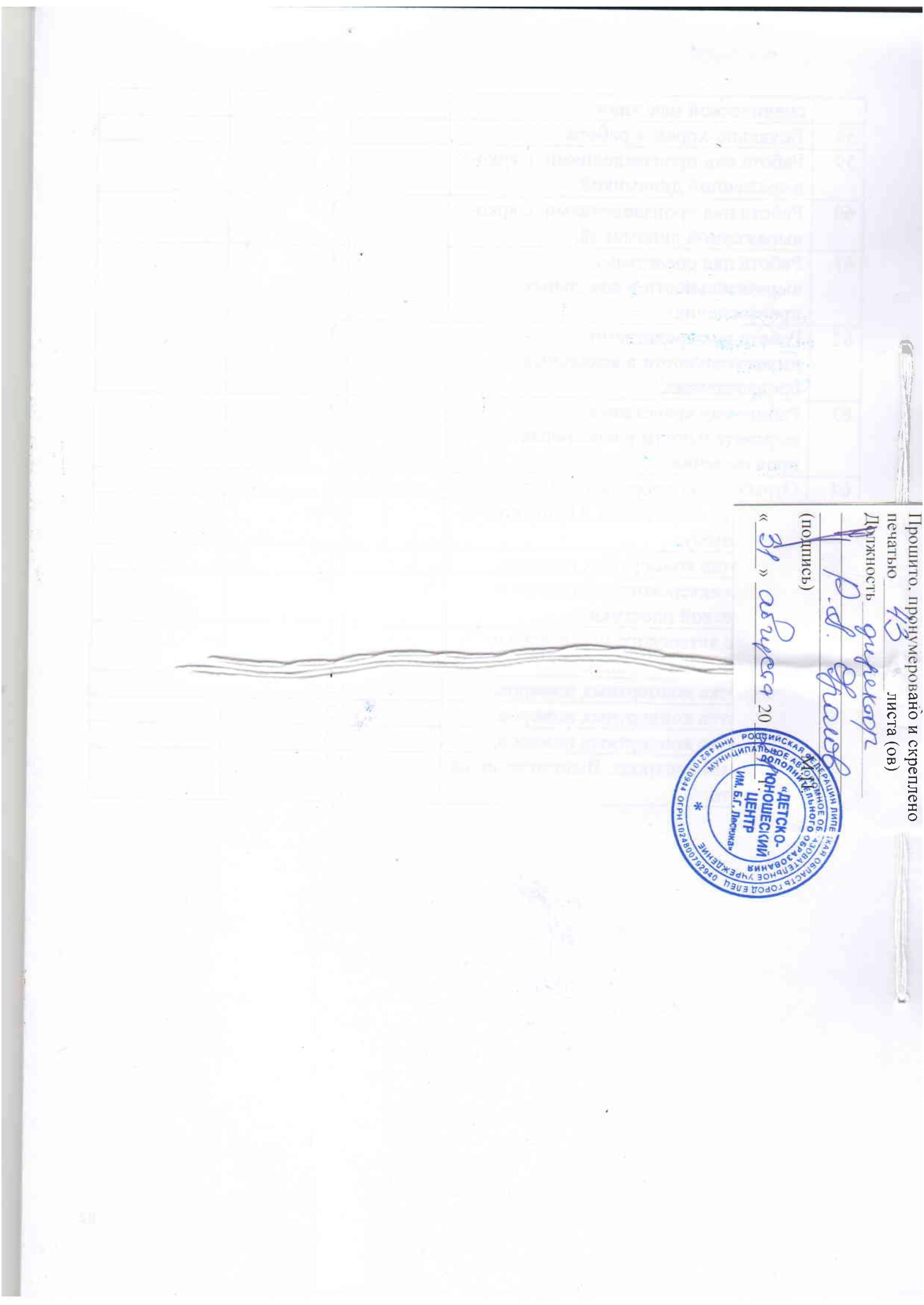 №п/пГод обученияВсего учебных недельКол-во учебных днейОбъем учебных часовРежим работы11 год обучения(1 группа)3672722 раза в неделю по 1 часу1 год обучения(2 группа)36721442 раза в неделю по 2 часа1 год обучения(3 группа)3636721 раз в неделю по 2 часа 22 год обучения (4, 5, 6, 7 группы)3672722 раза в неделю по 1 часу2 год обучения (8, 9 группы)36721442 раза в неделю по 2 часа33 год обучения 36722162 раза в неделю по 3 часа№ п/пНаименование разделов и темКол-во часовИз нихИз них№ п/пНаименование разделов и темКол-во часовТеорияПрактика1Вводное занятие. Инструктаж по ТБ112Певческая установка. Певческое дыхание.143113Музыкальный звук. Высота звука. Работа над звуковедением и чистотой интонирования.143114Работа над дикцией и артикуляцией11295Формирование чувства ансамбля.10286Текущий контроль.117Формирование сценической культуры. Работа с фонограммой.122108Отработка концертных номеров.8179Промежуточный контроль.11ИТОГО часов:721458№ п/пНаименование разделов и темКол-во часовИз нихИз них№ п/пНаименование разделов и темКол-во часовТеорияПрактика1Вводное занятие.2112Певческая установка. Певческое дыхание.242223Музыкальный звук. Высота звука. Работа над звуковедением и чистотой интонирования.264224Работа над дикцией и артикуляцией323295Формирование чувства ансамбля.203176Текущий контроль.227Формирование сценической культуры. Работа с фонограммой.203178Отработка концертных номеров.161159Промежуточный контроль.22ИТОГО часов:14417127№ п/пНаименование разделов и темКол-во часовИз нихИз них№ п/пНаименование разделов и темКол-во часовТеорияПрактика1Вводное занятие. Инструктаж по ТБ2112Певческая установка. Певческое дыхание.143113Музыкальный звук. Высота звука. Работа над звуковедением и чистотой интонирования.143114Работа над дикцией и артикуляцией10285Формирование чувства ансамбля.10286Текущий контроль.227Формирование сценической культуры. Работа с фонограммой.10288Отработка концертных номеров.8179Промежуточный контроль.22ИТОГО часов:721458№п/пНаименование разделов и темКол-во часовИз нихИз них№п/пНаименование разделов и темКол-во часовТеорияПрактика1Вводное занятие. Инструктаж по ТБ112Певческая установка. Певческое дыхание.6153Музыкальный звук. Высота звука.Работа над звуковедением и чистотойинтонирования.6154Музыкально-ритмические движения.6155Работа над дикцией и артикуляцией8266Пение a cappella (а капелла).8177Текущий контроль.118Формирование чувства ансамбля.6159Сольное пение.61510Вокально-хоровая работа.61511Работа над средствами выразительности (динамика, дикция, артистизм)61512Формирование сценической культуры.Работа с фонограммой.61513Отработка концертных номеров.5514Промежуточный контроль.11ИТОГО часов:721260№п/пНаименование разделов и темКол-во часовИз нихИз них№п/пНаименование разделов и темКол-во часовТеорияПрактика1Вводное занятие. Инструктаж по ТБ2112Певческая установка. Певческое дыхание.121113Музыкальный звук. Высота звука.Работа над звуковедением и чистотойинтонирования.12124Музыкально-ритмические движения.10105Работа над дикцией и артикуляцией184146Пение a cappella (а капелла).183157Текущий контроль.228Формирование чувства ансамбля.10289Сольное пение.141410Вокально-хоровая работа.181811Работа над средствами выразительности (динамика, дикция, артистизм)102812Формирование сценической культуры.Работа с фонограммой.61513Отработка концертных номеров.101914Промежуточный контроль.22ИТОГО часов:14415129№ п/пНаименование разделов и темКол-во часовИз нихИз них№ п/пНаименование разделов и темКол-во часовТеорияПрактика1Вводное занятие. Инструктаж по ТБ3212Певческая установка. Певческое дыхание.211203Работа над звуковедением и чистотойинтонирования.273244Развитие тембровых возможностей голоса.241235Вокально-хоровая работа21216Работа над выразительностью исполнения (работа над динамикой, силой звучания)272257Работа над выразительностью сценического образа.244208Текущий контроль.339Пение a cappella (а капелла).212110Формирование сценической культуры.Работа с фонограммой.212111Отработка концертных номеров.212112Итоговый контроль.33ИТОГО часов:21613203№ п\пТемаКол-во часовКол-во часов№ п\пТемаТеория ПрактикаДата проведения1Вводное занятие. Инструктаж по правилам ТБ.12Певческая установка. Посадка певца, положение корпуса, головы.13Посадка певца, положение корпуса, головы.14Певческая установка. Навыки исполнения сидя и стоя.15Певческая установка. Навыки исполнения сидя и стоя.16Певческое дыхание.17Певческое дыхание.18Дыхание перед началом пения.19Дыхание перед началом пения.110Одновременный вдох и начало пения.111Одновременный вдох и начало пения.112Различные характеры дыхания перед началом пения в зависимости от характера произведения.113Различные характеры дыхания перед началом пения в зависимости от характера произведения.114Смена дыхания в процессе пения.115Смена дыхания в процессе пения.116Работа над дикцией и артикуляцией.117Работа над дикцией и артикуляцией.118Упражнения на развитие артикуляционного аппарата.119Музыкальный звук. 120Музыкальный звук.121Высота звука.122Высота звука.123Работа над звукоизвлечением и чистотой интонации.124Работа над звукоизвлечением и чистотой интонации.125Естественный свободный звук без крика и напряжения. 126Естественный свободный звук без крика и напряжения.127Мягкая атака звука.128Мягкая атака звука.129Округление гласных звуков в процессе пения.130Округление гласных звуков в процессе пения.131Округление гласных звуков в процессе пения.132Способы формирования гласных звуках в различных регистрах (грудное и головное звучание).133Формирование сценической культуры.134Формирование сценической культуры.135Развитие согласованности артикуляционных органов, которые определяют качество произнесение звуков речи.136Развитие согласованности артикуляционных органов, которые определяют разборчивость слов.137Развитие согласованности артикуляционных органов, которые определяют качество дикции. 138Формирование чувства ансамбля.139Формирование чувства ансамбля.140Формирование чувства ансамбля.141Выработка активного унисона в ансамбле.142Работа над ровным звучанием при ансамблевом исполнительстве.143Работа над ровным звучанием при ансамблевом исполнительстве.144Работа над особенностями произношения при пении.145Работа над особенностями произношения при пении.146Текущий контроль.147Формирование чувства ансамбля при пении двухголосных произведений.148Формирование чувства ансамбля при пении двухголосных произведений.149Работа над выразительным исполнением песни и созданием сценического образа.150Формирование сценической культуры.151Артикуляционная гимнастика.152Артикуляционная гимнастика.153Развитие согласованности артикуляционных органов.154Обучение пользованию фонограммой.155Работа над выразительным исполнением песни и созданием сценического образа.156Обучение пользованию фонограммой.57Обучение пользованию фонограммой. 158Работа с фонограммой. Пение под фонограмму.159Развитие артистических способностей.160Работа с фонограммой. Пение под фонограмму.161Отработка концертных номеров.162Отработка концертных номеров.163Отработка концертных номеров.164Отработка концертных номеров.165Работа с фонограммой. Пение под фонограмму.166Отработка концертных номеров.167Отработка концертных номеров.168Формирование чувства ансамбля.169Формирование чувства ансамбля.170Отработка концертных номеров.171Отработка концертных номеров.172Промежуточный контроль. Выступление на концерте.1№ п\пТемаКол-во часовКол-во часов№ п\пТемаТеория ПрактикаДата проведения1Вводное занятие. Инструктаж по правилам ТБ.112Певческая установка. Посадка певца, положение корпуса, головы.113Певческая установка. Посадка певца, положение корпуса, головы.24Навыки исполнения сидя и стоя.25Навыки исполнения сидя и стоя.26Певческое дыхание.117Певческое дыхание.28Дыхание перед началом пения.29Дыхание перед началом пения.210Одновременный вдох и начало пения.211Одновременный вдох и начало пения.212Различные характеры дыхания перед началом пения в зависимости от характера произведения: медленное, быстрое.213Смена дыхания в процессе пения.214Работа над дикцией и артикуляцией.1115Работа над дикцией и артикуляцией.216Упражнения на развитие артикуляционного аппарата.217Музыкальный звук. 1118Музыкальный звук.219Высота звука.1120Высота звука.221Работа над звукоизвлечением и чистотой интонации.1122Работа над звукоизвлечением и чистотой интонации.223Естественный свободный звук без крика и напряжения. 1124Естественный свободный звук без крика и напряжения.225Мягкая атака звука.226Мягкая атака звука.227Округление гласных звуков в процессе пения.228Округление гласных звуков в процессе пения.229Способы формирования гласных звуках в различных регистрах (грудное и головное звучание).230Формирование сценической культуры.1131Формирование сценической культуры.232Развитие согласованности артикуляционных органов, которые определяют качество произнесение звуков речи.1133Развитие согласованности артикуляционных органов, которые определяют качество разборчивости слов.234Развитие согласованности артикуляционных органов, которые определяют качество дикции.235Формирование чувства ансамбля.1136Формирование чувства ансамбля.237Формирование чувства ансамбля.238Выработка активного унисона в ансамбле.1141Работа над особенностями произношения при пении.242Работа над особенностями произношения при пении.243Текущий контроль.244Формирование чувства ансамбля при пении двухголосных произведений.245Формирование чувства ансамбля при пении двухголосных произведений.246Работа над выразительным исполнением песни и созданием сценического образа.247Формирование сценической культуры.248Артикуляционная гимнастика.249Артикуляционная гимнастика.250Работа над особенностями произношения при пении.251Работа над особенностями произношения при пении.252Развитие согласованности артикуляционных органов, которые определяют качество произнесение звуков речи.253Развитие согласованности артикуляционных органов, которые определяют качество разборчивости слов.254Упражнения для развития артикуляционного аппарата.255Обучение пользованию фонограммой.256Работа над выразительным исполнением песни и созданием сценического образа.257Обучение пользованию фонограммой.1158Работа с фонограммой. Пение под фонограмму.259Развитие артистических способностей.260Работа с фонограммой. Пение под фонограмму.261Отработка концертных номеров.1162Отработка концертных номеров.263Отработка концертных номеров.264Отработка концертных номеров.265Работа над дикцией и артикуляцией.266Отработка концертных номеров.267Отработка концертных номеров.268Формирование чувства ансамбля.269Формирование чувства ансамбля.270Отработка концертных номеров.271Отработка концертных номеров.272Промежуточный контроль. Выступление на концерте.2№ п\пТемаКол-во часовКол-во часов№ п\пТемаТеория ПрактикаДата проведения1Вводное занятие. Инструктаж по правилам ТБ.112Певческая установка. Посадка певца, положение корпуса, головы.113Навыки исполнения сидя и стоя.24Певческое дыхание.115Дыхание перед началом пения.26Одновременный вдох и начало пения.27Различные характеры дыхания перед началом пения в зависимости от характера произведения: медленное, быстрое.28Смена дыхания в процессе пения.29Работа над дикцией и артикуляцией.1110Упражнения на развитие артикуляционного аппарата.211Музыкальный звук. 1112Высота звука.1113Работа над звукоизвлечением и чистотой интонации.1114Естественный свободный звук без крика и напряжения. 1115Мягкая атака звука.216Округление гласных звуков в процессе пения.217Способы формирования гласных звуках в различных регистрах (грудное и головное звучание).218Формирование сценической культуры.1119Развитие согласованности артикуляционных органов, которые определяют качество произнесение звуков речи, разборчивость слов или дикции .1120Формирование чувства ансамбля1121Выработка активного унисона в ансамбле, устойчивое интонирование одноголосного пения при сложном аккомпанементе.1122Работа над ровным звучанием при ансамблевом исполнительстве.223Текущий контроль.224Формирование чувства ансамбля при пении двухголосных произведений.225Формирование чувства ансамбля при пении двухголосных произведений.226Работа над выразительным исполнением песни и созданием сценического образа.227Формирование сценической культуры.228Артикуляционная гимнастика.229Работа над особенностями произношения при пении.230Обучение пользованию фонограммой.1131Работа с фонограммой. Пение под фонограмму.232Отработка концертных номеров.1133Отработка концертных номеров.234Отработка концертных номеров.235Отработка концертных номеров.236Промежуточный контроль. Выступление на концерте.2№ п\пТемаКол-во часовКол-во часов№ п\пТемаТеория ПрактикаДата проведения1Вводное занятие. Инструктаж по правилам ТБ.12Певческая установка. Посадка певца, положение корпуса, головы.13Навыки исполнения сидя и стоя.14Певческое дыхание. Дыхание перед началом пения.15Одновременный вдох и начало пения.16Различные характеры дыхания перед началом пения в зависимости от характера произведения: медленное, быстрое.17Смена дыхания в процессе пения.18Работа над дикцией и артикуляцией.19Работа над дикцией и артикуляцией.110Музыкальный звук. 111Пение a cappella.112Пение a cappella. Унисонное пение.113Пение a cappella. Унисонное пение.114Высота звука.115Работа над звукоизвлечением и чистотой интонации.116Формирование чувства ансамбля.1117Формирование чувства ансамбля.118Естественный свободный звук без крика и напряжения. 119Мягкая атака звука.120Округление гласных звуков в процессе пения.121Выработка активного унисона в ансамбле, устойчивое интонирование одноголосного пения при сложном аккомпанементе.122Сольное пение (начальные навыки и упражнения).123Работа с голосом (развитие диапазона).124Сольное пение (начальные навыки и упражнения).125Координирование слуха и голоса по музыкальным фразам при сольном исполнении.126Координирование слуха и голоса по музыкальным фразам при сольном исполнении.127Работа над звукоизвлечением и чистотой интонации при сольном пении.128Формирование сценической культуры.129Формирование сценической культуры. Работа с фонограммой.130Работа над дикцией и артикуляцией.131Развитие согласованности артикуляционных органов, которые определяют качество произнесение звуков речи, разборчивость слов или дикции.1132Сольное пение (начальные навыки и упражнения).133Формирование чувства ансамбля.134Формирование чувства ансамбля.135Текущий  контроль.136Формирование сценической культуры. Работа с фонограммой.137Формирование сценической культуры. Работа с фонограммой.138Выработка активного унисона в ансамбле, устойчивое интонирование одноголосного пения при сложном аккомпанементе.139Вокально-хоровая работа140Вокально-хоровая работа141Цезуры, знакомство с навыками «цепного» дыхания.142Цезуры, знакомство с навыками «цепного» дыхания.143Артикуляционная гимнастика.144Работа над ровным звучанием при пении без сопровождения.145Работа над ровным звучанием при пении без сопровождения.146Работа над песнями.147Работа над особенностями произношения при пении.148Работа над особенностями произношения при сольном  пении.149Работа над средствами выразительности в вокальных произведениях.150Работа над ровным звучанием при пении без сопровождения.151Вокально-хоровая работа над средствами выразительности.152Вокально-хоровая работа над средствами выразительности.153Упражнения на развитие дикции.154Работа над средствами выразительности в вокальных произведениях.155Музыкально-ритмические движения в песне.156Исполнение песен с танцевальными элементами.157Исполнение песен с танцевальными элементами.158Пение двухголосных песен без сопровождения.159Работа с микрофоном. Пение под фонограмму.160Работа над средствами выразительности в вокальных произведениях.161Работа над средствами выразительности в вокальных произведениях.162Работа над средствами выразительности в вокальных произведениях.163Пение a cappella. Унисонное пение.164Отработка концертных номеров.165Работа с микрофоном. Пение под фонограмму.166Музыкально-ритмические движения в песне.167Отработка концертных номеров.168Развитие артистических способностей детей, умения согласовывать пение с ритмическими движениями.169Отработка концертных номеров.170Отработка концертных номеров.171Отработка концертных номеров.172Промежуточный контроль. Выступление на концерте.1№ п\пТемаКол-во часовКол-во часов№ п\пТемаТеория ПрактикаДата проведения1Вводное занятие. Инструктаж по правилам ТБ.12Певческая установка. Посадка певца, положение корпуса, головы.13Навыки исполнения сидя и стоя.14Певческое дыхание. Дыхание перед началом пения.15Одновременный вдох и начало пения.16Различные характеры дыхания перед началом пения в зависимости от характера произведения: медленное, быстрое.17Смена дыхания в процессе пения.18Работа над дикцией и артикуляцией.19Работа над дикцией и артикуляцией.110Музыкальный звук. 111Пение a cappella.112Пение a cappella. Унисонное пение.113Пение a cappella. Унисонное пение.114Высота звука.115Работа над звукоизвлечением и чистотой интонации.116Формирование чувства ансамбля.1117Формирование чувства ансамбля.118Естественный свободный звук без крика и напряжения. 119Мягкая атака звука.120Округление гласных звуков в процессе пения.121Выработка активного унисона в ансамбле, устойчивое интонирование одноголосного пения при сложном аккомпанементе.122Сольное пение (начальные навыки и упражнения).123Работа с голосом (развитие диапазона).124Сольное пение (начальные навыки и упражнения).125Координирование слуха и голоса по музыкальным фразам при сольном исполнении.126Координирование слуха и голоса по музыкальным фразам при сольном исполнении.127Работа над звукоизвлечением и чистотой интонации при сольном пении.128Формирование сценической культуры.129Формирование сценической культуры. Работа с фонограммой.130Работа над дикцией и артикуляцией.131Развитие согласованности артикуляционных органов, которые определяют качество произнесение звуков речи, разборчивость слов или дикции.1132Сольное пение (начальные навыки и упражнения).133Формирование чувства ансамбля.134Формирование чувства ансамбля.135Текущий  контроль.136Формирование сценической культуры. Работа с фонограммой.137Формирование сценической культуры. Работа с фонограммой.138Выработка активного унисона в ансамбле, устойчивое интонирование одноголосного пения при сложном аккомпанементе.139Вокально-хоровая работа140Вокально-хоровая работа141Цезуры, знакомство с навыками «цепного» дыхания.142Цезуры, знакомство с навыками «цепного» дыхания.143Артикуляционная гимнастика.144Работа над ровным звучанием при пении без сопровождения.145Работа над ровным звучанием при пении без сопровождения.146Работа над песнями.147Работа над особенностями произношения при пении.148Работа над особенностями произношения при сольном  пении.149Работа над средствами выразительности в вокальных произведениях.150Работа над ровным звучанием при пении без сопровождения.151Вокально-хоровая работа над средствами выразительности.152Вокально-хоровая работа над средствами выразительности.153Упражнения на развитие дикции.154Работа над средствами выразительности в вокальных произведениях.155Музыкально-ритмические движения в песне.156Исполнение песен с танцевальными элементами.157Исполнение песен с танцевальными элементами.158Пение двухголосных песен без сопровождения.159Работа с микрофоном. Пение под фонограмму.160Работа над средствами выразительности в вокальных произведениях.161Работа над средствами выразительности в вокальных произведениях.162Работа над средствами выразительности в вокальных произведениях.163Пение a cappella. Унисонное пение.164Отработка концертных номеров.165Работа с микрофоном. Пение под фонограмму.166Музыкально-ритмические движения в песне.167Отработка концертных номеров.168Развитие артистических способностей детей, умения согласовывать пение с ритмическими движениями.169Отработка концертных номеров.170Отработка концертных номеров.171Отработка концертных номеров.172Промежуточный контроль. Выступление на концерте.1№ п\пТемаКол-во часовКол-во часов№ п\пТемаТеория ПрактикаДата проведения1Вводное занятие. Инструктаж по правилам ТБ.12Певческая установка. Посадка певца, положение корпуса, головы.13Навыки исполнения сидя и стоя.14Певческое дыхание. Дыхание перед началом пения.15Одновременный вдох и начало пения.16Различные характеры дыхания перед началом пения в зависимости от характера произведения: медленное, быстрое.17Смена дыхания в процессе пения.18Работа над дикцией и артикуляцией.19Работа над дикцией и артикуляцией.110Музыкальный звук. 111Пение a cappella.112Пение a cappella. Унисонное пение.113Пение a cappella. Унисонное пение.114Высота звука.115Работа над звукоизвлечением и чистотой интонации.116Формирование чувства ансамбля.1117Формирование чувства ансамбля.118Естественный свободный звук без крика и напряжения. 119Мягкая атака звука.120Округление гласных звуков в процессе пения.121Выработка активного унисона в ансамбле, устойчивое интонирование одноголосного пения при сложном аккомпанементе.122Сольное пение (начальные навыки и упражнения).123Работа с голосом (развитие диапазона).124Сольное пение (начальные навыки и упражнения).125Координирование слуха и голоса по музыкальным фразам при сольном исполнении.126Координирование слуха и голоса по музыкальным фразам при сольном исполнении.127Работа над звукоизвлечением и чистотой интонации при сольном пении.128Формирование сценической культуры.129Формирование сценической культуры. Работа с фонограммой.130Работа над дикцией и артикуляцией.131Развитие согласованности артикуляционных органов, которые определяют качество произнесение звуков речи, разборчивость слов или дикции.1132Сольное пение (начальные навыки и упражнения).133Формирование чувства ансамбля.134Формирование чувства ансамбля.135Текущий  контроль.136Формирование сценической культуры. Работа с фонограммой.137Формирование сценической культуры. Работа с фонограммой.138Выработка активного унисона в ансамбле, устойчивое интонирование одноголосного пения при сложном аккомпанементе.139Вокально-хоровая работа140Вокально-хоровая работа141Цезуры, знакомство с навыками «цепного» дыхания.142Цезуры, знакомство с навыками «цепного» дыхания.143Артикуляционная гимнастика.144Работа над ровным звучанием при пении без сопровождения.145Работа над ровным звучанием при пении без сопровождения.146Работа над песнями.147Работа над особенностями произношения при пении.148Работа над особенностями произношения при сольном  пении.149Работа над средствами выразительности в вокальных произведениях.150Работа над ровным звучанием при пении без сопровождения.151Вокально-хоровая работа над средствами выразительности.152Вокально-хоровая работа над средствами выразительности.153Упражнения на развитие дикции.154Работа над средствами выразительности в вокальных произведениях.155Музыкально-ритмические движения в песне.156Исполнение песен с танцевальными элементами.157Исполнение песен с танцевальными элементами.158Пение двухголосных песен без сопровождения.159Работа с микрофоном. Пение под фонограмму.160Работа над средствами выразительности в вокальных произведениях.161Работа над средствами выразительности в вокальных произведениях.162Работа над средствами выразительности в вокальных произведениях.163Пение a cappella. Унисонное пение.164Отработка концертных номеров.165Работа с микрофоном. Пение под фонограмму.166Музыкально-ритмические движения в песне.167Отработка концертных номеров.168Развитие артистических способностей детей, умения согласовывать пение с ритмическими движениями.169Отработка концертных номеров.170Отработка концертных номеров.171Отработка концертных номеров.172Промежуточный контроль. Выступление на концерте.1№ п\пТемаКол-во часовКол-во часов№ п\пТемаТеория ПрактикаДата проведения1Вводное занятие. Инструктаж по правилам ТБ.12Певческая установка. Посадка певца, положение корпуса, головы.13Навыки исполнения сидя и стоя.14Певческое дыхание. Дыхание перед началом пения.15Одновременный вдох и начало пения.16Различные характеры дыхания перед началом пения в зависимости от характера произведения: медленное, быстрое.17Смена дыхания в процессе пения.18Работа над дикцией и артикуляцией.19Работа над дикцией и артикуляцией.110Музыкальный звук. 111Пение a cappella.112Пение a cappella. Унисонное пение.113Пение a cappella. Унисонное пение.114Высота звука.115Работа над звукоизвлечением и чистотой интонации.116Формирование чувства ансамбля.1117Формирование чувства ансамбля.118Естественный свободный звук без крика и напряжения. 119Мягкая атака звука.120Округление гласных звуков в процессе пения.121Выработка активного унисона в ансамбле, устойчивое интонирование одноголосного пения при сложном аккомпанементе.122Сольное пение (начальные навыки и упражнения).123Работа с голосом (развитие диапазона).124Сольное пение (начальные навыки и упражнения).125Координирование слуха и голоса по музыкальным фразам при сольном исполнении.126Координирование слуха и голоса по музыкальным фразам при сольном исполнении.127Работа над звукоизвлечением и чистотой интонации при сольном пении.128Формирование сценической культуры.129Формирование сценической культуры. Работа с фонограммой.130Работа над дикцией и артикуляцией.131Развитие согласованности артикуляционных органов, которые определяют качество произнесение звуков речи, разборчивость слов или дикции.1132Сольное пение (начальные навыки и упражнения).133Формирование чувства ансамбля.134Формирование чувства ансамбля.135Текущий  контроль.136Формирование сценической культуры. Работа с фонограммой.137Формирование сценической культуры. Работа с фонограммой.138Выработка активного унисона в ансамбле, устойчивое интонирование одноголосного пения при сложном аккомпанементе.139Вокально-хоровая работа140Вокально-хоровая работа141Цезуры, знакомство с навыками «цепного» дыхания.142Цезуры, знакомство с навыками «цепного» дыхания.143Артикуляционная гимнастика.144Работа над ровным звучанием при пении без сопровождения.145Работа над ровным звучанием при пении без сопровождения.146Работа над песнями.147Работа над особенностями произношения при пении.148Работа над особенностями произношения при сольном  пении.149Работа над средствами выразительности в вокальных произведениях.150Работа над ровным звучанием при пении без сопровождения.151Вокально-хоровая работа над средствами выразительности.152Вокально-хоровая работа над средствами выразительности.153Упражнения на развитие дикции.154Работа над средствами выразительности в вокальных произведениях.155Музыкально-ритмические движения в песне.156Исполнение песен с танцевальными элементами.157Исполнение песен с танцевальными элементами.158Пение двухголосных песен без сопровождения.159Работа с микрофоном. Пение под фонограмму.160Работа над средствами выразительности в вокальных произведениях.161Работа над средствами выразительности в вокальных произведениях.162Работа над средствами выразительности в вокальных произведениях.163Пение a cappella. Унисонное пение.164Отработка концертных номеров.165Работа с микрофоном. Пение под фонограмму.166Музыкально-ритмические движения в песне.167Отработка концертных номеров.168Развитие артистических способностей детей, умения согласовывать пение с ритмическими движениями.169Отработка концертных номеров.170Отработка концертных номеров.171Отработка концертных номеров.172Промежуточный контроль. Выступление на концерте.1№ п\пТемаКол-во часовКол-во часов№ п\пТемаТеория ПрактикаДата проведения1Вводное занятие. Инструктаж по правилам ТБ.112Певческая установка. Посадка певца, положение корпуса, головы.113Навыки исполнения сидя и стоя.24Певческое дыхание. Дыхание перед началом пения.25Одновременный вдох и начало пения.26Различные характеры дыхания перед началом пения в зависимости от характера произведения: медленное, быстрое.27Смена дыхания в процессе пения.28Работа над дикцией и артикуляцией.119Работа над дикцией и артикуляцией.210Музыкальный звук. 211Пение a cappella.1112Пение a cappella. Унисонное пение.1113Пение a cappella. Унисонное пение.214Высота звука.215Работа над звукоизвлечением и чистотой интонации.216Формирование чувства ансамбля.1117Формирование чувства ансамбля.218Естественный свободный звук без крика и напряжения. 219Мягкая атака звука.220Округление гласных звуков в процессе пения.221Выработка активного унисона в ансамбле, устойчивого интонирования одноголосного пения при сложном аккомпанементе.1122Сольное пение (начальные навыки и упражнения).223Выработка активного унисона в ансамбле, устойчивого интонирования одноголосного пения при сложном аккомпанементе.224Сольное пение (начальные навыки и упражнения).225Координирование слуха и голоса по музыкальным фразам при сольном исполнении.226Координирование слуха и голоса по музыкальным фразам при сольном исполнении.227Работа над звукоизвлечением и чистотой интонации при сольном пении.228Формирование сценической культуры.1129Формирование сценической культуры. Работа с фонограммой.230Работа над дикцией и артикуляцией.231Развитие согласованности артикуляционных органов, которые определяют качество произнесение звуков речи.1132Развитие согласованности артикуляционных органов, которые определяют качество разборчивости слов.233Развитие согласованности артикуляционных органов, которые определяют качество дикции.234Сольное пение (начальные навыки и упражнения).235Формирование чувства ансамбля.236Текущий контроль.237Пение двухголосных произведений.238Пение двухголосных произведений.239Вокально-хоровая работа.240Вокально-хоровая работа.241Цезуры, знакомство с навыками «цепного» дыхания.242Цезуры, знакомство с навыками «цепного» дыхания.243Артикуляционная гимнастика.1144Работа над ровным звучанием при пении без сопровождения.245Работа над ровным звучанием при пении без сопровождения.246Работа над звукоизвлечением и чистотой интонации при сольном пении.247Работа над песнями.248Работа над особенностями произношения при пении. 1149Работа над особенностями произношения при сольном  пении. 250Пение двухголосных песен без сопровождения.1151Вокально-хоровая работа.252Вокально-хоровая работа.253Упражнения на развитие дикции.254Работа над средствами выразительности в вокальных произведениях.1155Исполнение песен с танцевальными элементами.256Исполнение песен с танцевальными элементами.257Работа над средствами выразительности в вокальных произведениях.1158Пение двухголосных песен без сопровождения.259Пение двухголосных песен без сопровождения.260Работа над средствами выразительности в вокальных произведениях.261Работа над средствами выразительности в вокальных произведениях.262Работа над средствами выразительности в вокальных произведениях.263Работа с микрофоном. Пение под фонограмму.264Музыкально-ритмические движения в песне.265Пение a cappella. Унисонное пение.266Отработка концертных номеров.1167Развитие артистических способностей детей, их умения согласовывать пение с ритмическими движениями.268Отработка концертных номеров.269Отработка концертных номеров.270Отработка концертных номеров.271Отработка концертных номеров.272Промежуточный контроль. Выступление на концерте.2№ п\пТемаКол-во часовКол-во часов№ п\пТемаТеория ПрактикаДата проведения1Вводное занятие. Инструктаж по правилам ТБ.112Певческая установка. Посадка певца, положение корпуса, головы.113Навыки исполнения сидя и стоя.24Певческое дыхание. Дыхание перед началом пения.25Одновременный вдох и начало пения.26Различные характеры дыхания перед началом пения в зависимости от характера произведения: медленное, быстрое.27Смена дыхания в процессе пения.28Работа над дикцией и артикуляцией.119Работа над дикцией и артикуляцией.210Музыкальный звук. 211Пение a cappella.1112Пение a cappella. Унисонное пение.1113Пение a cappella. Унисонное пение.214Высота звука.215Работа над звукоизвлечением и чистотой интонации.216Формирование чувства ансамбля.1117Формирование чувства ансамбля.218Естественный свободный звук без крика и напряжения. 219Мягкая атака звука.220Округление гласных звуков в процессе пения.221Выработка активного унисона в ансамбле, устойчивого интонирования одноголосного пения при сложном аккомпанементе.1122Сольное пение (начальные навыки и упражнения).223Выработка активного унисона в ансамбле, устойчивого интонирования одноголосного пения при сложном аккомпанементе.224Сольное пение (начальные навыки и упражнения).225Координирование слуха и голоса по музыкальным фразам при сольном исполнении.226Координирование слуха и голоса по музыкальным фразам при сольном исполнении.227Работа над звукоизвлечением и чистотой интонации при сольном пении.228Формирование сценической культуры.1129Формирование сценической культуры. Работа с фонограммой.230Работа над дикцией и артикуляцией.231Развитие согласованности артикуляционных органов, которые определяют качество произнесение звуков речи.1132Развитие согласованности артикуляционных органов, которые определяют качество разборчивости слов.233Развитие согласованности артикуляционных органов, которые определяют качество дикции.234Сольное пение (начальные навыки и упражнения).235Формирование чувства ансамбля.236Текущий контроль.237Пение двухголосных произведений.238Пение двухголосных произведений.239Вокально-хоровая работа.240Вокально-хоровая работа.241Цезуры, знакомство с навыками «цепного» дыхания.242Цезуры, знакомство с навыками «цепного» дыхания.243Артикуляционная гимнастика.1144Работа над ровным звучанием при пении без сопровождения.245Работа над ровным звучанием при пении без сопровождения.246Работа над звукоизвлечением и чистотой интонации при сольном пении.247Работа над песнями.248Работа над особенностями произношения при пении. 1149Работа над особенностями произношения при сольном  пении. 250Пение двухголосных песен без сопровождения.1151Вокально-хоровая работа.252Вокально-хоровая работа.253Упражнения на развитие дикции.254Работа над средствами выразительности в вокальных произведениях.1155Исполнение песен с танцевальными элементами.256Исполнение песен с танцевальными элементами.257Работа над средствами выразительности в вокальных произведениях.1158Пение двухголосных песен без сопровождения.259Пение двухголосных песен без сопровождения.260Работа над средствами выразительности в вокальных произведениях.261Работа над средствами выразительности в вокальных произведениях.262Работа над средствами выразительности в вокальных произведениях.263Работа с микрофоном. Пение под фонограмму.264Музыкально-ритмические движения в песне.265Пение a cappella. Унисонное пение.266Отработка концертных номеров.1167Развитие артистических способностей детей, их умения согласовывать пение с ритмическими движениями.268Отработка концертных номеров.269Отработка концертных номеров.270Отработка концертных номеров.271Отработка концертных номеров.272Промежуточный контроль. Выступление на концерте.2№ п\пТемаКол-во часовКол-во часов№ п\пТемаТеория ПрактикаДата проведения1Вводное занятие. Инструктаж по правилам ТБ.212Певческая установка. Посадка певца, положение корпуса, головы.123Навыки исполнения сидя и стоя.34Навыки исполнения сидя и стоя.35Певческое дыхание. Дыхание перед началом пения.36Одновременный вдох и начало пения.37Различные характеры дыхания перед началом пения в зависимости от характера произведения: медленное, быстрое.38Смена дыхания в процессе пения.39Работа с голосом (развитие диапазона).1210Упражнения для развития тембровых возможностей голоса.1211Музыкальный звук. 1212Пение a cappella.313Пение a cappella. Двухголосные произведения.314Пение a cappella. Трехголосные произведения.315Высота звука.1216Работа над звукоизвлечением и чистотой интонации.1217Работа над созданием собственного стиля пения.1218Работа над созданием собственного стиля пения.319Естественный свободный звук без крика и напряжения. 320Мягкая атака звука.321Округление гласных звуков в процессе пения.322Выработка активного унисона в ансамбле, устойчивое интонирование одноголосного, двух и трехголосного пения при сложном аккомпанементе.323Работа с голосом (развитие диапазона).324Выработка активного унисона в ансамбле, устойчивое интонирование одноголосного пения без аккомпанементе.325Упражнения для развития тембровых возможностей голоса.326Работа с фонограммой и микрофоном.327Формирование сценической культуры.328Работа над звукоизвлечением и чистотой интонации.329Формирование сценической культуры.330Формирование сценической культуры. Работа с фонограммой.331Работа над тембром голоса. Упражнения на развитие резонаторов (грудного и головного).332Вокально-хоровая работа.333Работа над сценическим образом.1234Работа над сценическим образом.335Основы актерского мастерства и сценической пластики.336Текущий контроль.337Пение двухголосных произведений без сопровождения.338Пение двухголосных произведений без сопровождения.339Выработка активного унисона в ансамбле, устойчивого интонирования одноголосного пения при сложном аккомпанементе.340Вокально-хоровая работа.341Вокально-хоровая работа.342Работа над произведениями  с ярко-выраженной динамикой.1243Работа над произведениями  с ярко-выраженной динамикой.1244Выработка активного унисона в ансамбле, устойчивого интонирование одноголосного, двух и трехголосного пения при сложном аккомпанементе.345Работа над ровным звучанием при пении без сопровождения.346Упражнения для развития тембровых возможностей голоса.347Пение произведений a capella с микрофоном.348Чистая интонация в исполнении песен без музыкального сопровождения.349Работа над тембром голоса. Упражнения на развитие резонаторов (грудного и головного).350Выработка активного унисона в ансамбле,  устойчивого интонирования одноголосного, двух и трехголосного пения при сложном аккомпанементе.351Работа над средствами выразительности в вокальных произведениях.352Пение вокальных произведений  без сопровождения с микрофоном.353Отработка концертных номеров.354Работа над тембром голоса. Упражнения на развитие резонаторов (грудного и головного).255Работа над средствами выразительности в вокальных произведениях.356Отработка концертных номеров.357Основы актерского мастерства и сценической пластики.358Вокально-хоровая работа.359Работа над произведениями  с ярко-выраженной динамикой.360Работа над произведениями  с ярко-выраженной динамикой.361Работа над средствами выразительности в вокальных произведениях.362Работа над средствами выразительности в вокальных произведениях.363Работа над средствами выразительности в вокальных произведениях.364Отработка концертных номеров.365Работа с микрофоном. Пение под фонограмму.366Отработка концертных номеров.367Основы актерского мастерства и сценической пластики.1268Основы актерского мастерства и сценической пластики.369Отработка концертных номеров.370Отработка концертных номеров.371Отработка концертных номеров.372Итоговый контроль. Выступление на концерте.3